ПРАВИТЕЛЬСТВО ОМСКОЙ ОБЛАСТИПОСТАНОВЛЕНИЕот 25 мая 2022 г. N 243-пО РАСПРЕДЕЛЕНИИ СУБСИДИЙ МЕСТНЫМ БЮДЖЕТАМ ИЗ ОБЛАСТНОГОБЮДЖЕТА, ОПРЕДЕЛЕННЫХ МИНИСТЕРСТВУ ТРУДА И СОЦИАЛЬНОГОРАЗВИТИЯ ОМСКОЙ ОБЛАСТИ В 2022 ГОДУ, В ЦЕЛЯХ ОКАЗАНИЯФИНАНСОВОЙ ПОДДЕРЖКИ СОЦИАЛЬНО ОРИЕНТИРОВАННЫМНЕКОММЕРЧЕСКИМ ОРГАНИЗАЦИЯМВ соответствии со статьей 7 Закона Омской области "О межбюджетных отношениях в Омской области", пунктом 8 статьи 9 Закона Омской области "Об областном бюджете на 2022 год и на плановый период 2023 и 2024 годов", постановлением Правительства Омской области от 15 октября 2013 года N 256-п "Об утверждении государственной программы Омской области "Социальная поддержка населения" Правительство Омской области постановляет:Утвердить прилагаемое распределение субсидий местным бюджетам из областного бюджета, определенных Министерству труда и социального развития Омской области в 2022 году, в целях оказания финансовой поддержки социально ориентированным некоммерческим организациям.Исполняющий обязанностиПредседателя ПравительстваОмской областиВ.П.БойкоПриложениек постановлению Правительства Омской областиот 25 мая 2022 г. N 243-пРАСПРЕДЕЛЕНИЕсубсидий местным бюджетам из областного бюджета,определенных Министерству труда и социального развитияОмской области в 2022 году, в целях оказания финансовойподдержки социально ориентированным некоммерческиморганизациям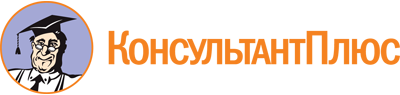 Постановление Правительства Омской области от 25.05.2022 N 243-п
"О распределении субсидий местным бюджетам из областного бюджета, определенных Министерству труда и социального развития Омской области в 2022 году, в целях оказания финансовой поддержки социально ориентированным некоммерческим организациям"Документ предоставлен КонсультантПлюс

www.consultant.ru

Дата сохранения: 03.12.2022
 N п/пНаименование муниципального образования Омской областиУровень софинансирования из областного бюджета, процентовСумма субсидий, рублей12341Азовский немецкий национальный муниципальный район Омской области54,896914191198800121 714,322Большереченский муниципальный район Омской области36,044978709043600274 443,353Большеуковский муниципальный район Омской области7056 000,004Исилькульский муниципальный район Омской области19,168104274487300100 000,005Калачинский муниципальный район Омской области26,399887750996800179 346,796Колосовский муниципальный район Омской области60,97806714878900079 695,737Кормиловский муниципальный район Омской области22,184159900968400213 814,058Марьяновский муниципальный район Омской области46,139220662695300138 389,969Москаленский муниципальный район Омской области23,971668276163100170 018,7610Называевский муниципальный район Омской области28,369629900999700178 225,1511Нижнеомский муниципальный район Омской области51,60989055125040074 657,6612Нововаршавский муниципальный район Омской области25,588961878510800171 943,3213Оконешниковский муниципальный район Омской области31,967381988069600140 964,9514Омский муниципальный район Омской области26,691153154401200440 551,1315Полтавский муниципальный район Омской области38,736050425585400149 376,4616Саргатский муниципальный район Омской области29,085053832433000132 885,3517Таврический муниципальный район Омской области33,325641809040800209 677,4118Черлакский муниципальный район Омской области40,233654376626100168 295,61ВСЕГОВСЕГОВСЕГО3 000 000,00